POZVÁNKADO VZDĚLÁVACÍCH PROSTORMgr. Jana Roneše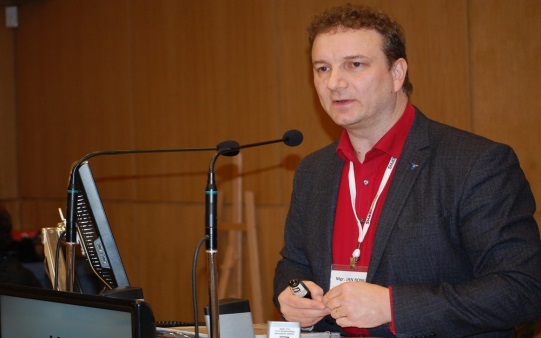 Místo:	 	VŠCHT Praha, Konferenční centrum, kolej Sázava,               		Chemická 952, 148 28 Praha 4Termín: 		5. 12. 2016 od 10:00 hod.Účastníci:		Řídící pracovníci obecních a městských policií Program:	Představení vzdělávacího střediska, kursy v roce 2017, legislativní změny, učební pomůcky, rautPotvrzení účasti: do 30. 11. 2016 na email: rones@obecnipolicie.cz 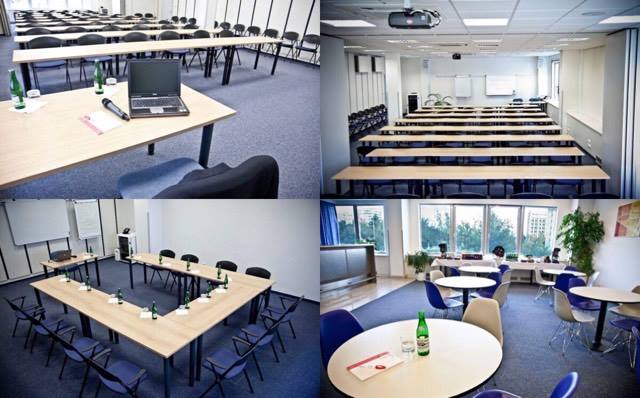 